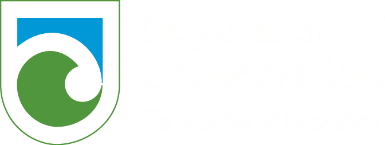 Applicant Information Form 1aNotified or Non-notified Process 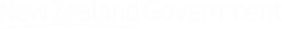 Is this the right application form for me? This Applicant Information Form 1a – Notified or Non-notified Process must be completed for the following longer term applications (i.e. not one-off applications):Grazing Land use: Tenanting and/or using existing DOC facility/structureLand use: Use of public conservation land for private commercial facility/structureGuiding/Tourism/Recreation: Watercraft activitiesFilming Sports events Marine reserves application form 11a: Structure in a marine reserveFor other activities use the specific activity application forms that combine applicant and activity information or book a pre-application meeting. How do I complete this applicant information form? Complete all sections of this applicant information form.In addition, you must complete the activity application form/s that you wish to undertake.DOC encourages electronic applications (e.g. typed Word document), rather than handwritten applications. Electronic applications are easier to read and less likely to be returned to you for clarification.If you need extra space, attach or include extra documents and label them according to the relevant section. Record all attachments in the table at the back of the application information form section F Attachments.How do I submit my application?Email the following to permissions@doc.govt.nz:Completed applicant information form 1aCompleted activity application formAny other relevant attachments. If I need help, where do I get more information? Check the DOC webpage for the activity you are applying for. Arrange a pre-application meeting (either face to face or over the phone) by contacting the Department of Conservation Office closest to where the activity is proposed. You can use DOC maps to identify which District Office you should contact. Or arrange a meeting with any of our four offices that process concessions – choose the one closest to where the activity is proposed.  If your application covers multiple districts, contact the office nearest most of the locations you are applying for, or nearest to locations you have a specific question about.   What happens next? Once your application forms are received, your application will be assessed by DOC. If your application is complete, DOC will begin processing. If your application is incomplete it will be returned to you for more information.Why does DOC ask for this information?The questions in this application information form and the activity application form/s are designed to cover the requirements set out in conservation legislation. Your answers allow us to assess: Your most up-to-date details so that DOC can contact you about your application. Your qualifications, resources, skills and experience to adequately conduct the activity on public conservation land.Your creditworthiness will help determine whether DOC should extend credit to you and set up a DOC customer accounts receivable credit account for cost recovery. To make this assessment DOC will supply your information to a credit checking agency. Note: Personal information will be managed by DOC confidentially. For further information check DOC’s privacy and security statements.Information collected by DOC will be supplied to a debt collection agency in the event of non-payment of payable fees. What fees will I pay?You may be required to pay a processing fee for this application regardless of whether your application is granted or not. You may request an estimate of the processing fees for your application. If you request an estimate, DOC may require you to pay the reasonable costs of the estimate prior to it being prepared. DOC will not process your application until the estimate has been provided to you. In addition, if you are granted a guiding concession on public conservation land you may be required to pay annual activity and management fees. These fees are listed on the DOC webpage for the activity you are applying for.DOC will invoice your processing fees after your application has been considered. If your application is large or complex, DOC may undertake billing at intervals periodically during processing until a decision is made. If you withdraw your application DOC will invoice you for the costs incurred up to the point of your withdrawal. Your application will set up a credit account with DOC. See the checklist at the end of the form for the terms and conditions you need to accept for a DOC credit account. Will my application be publicly notified?Your application will be publicly notified if:It is a license with a term of more than 10 years.It is a lease.After having regard to the effects of the activity, DOC considers it appropriate to do so.Public notification will increase the time and cost of processing of your application. What does DOC require if my application is approved? If your application is approved DOC requires: Insurance to indemnify the Minister of Conservation against any claims or liabilities arising from your actions. The level of insurance cover will depend on the activity.A copy of your safety plan audited by an external expert (e.g. Health and Safety in Employment (Adventure Activity) Regulations 2011 audit or a DOC listed organisation). See the Safety Plan information on the DOC website for further information. Note: DOC/Minister can vary the concession if the information on which the concession was granted contained material inaccuracies. DOC may also recover any costs incurred. Applicant detailsPre-application meeting Have you had a pre-application meeting or spoken to someone in DOC? If yes record the: Activity applied forTick the activity application form applicable to the activity you wish to undertake on public conservation land. Complete the applicant information form and the activity application form and email them with any attachments to permissions@doc.govt.nzNote: If the activity is not in this list check the activity on the DOC website to find the correct application form or book a pre-application meeting. Application forms that combine applicant and activity information on the DOC website include:Aircraft activitiesEasementsLand based guiding  Are you applying for anything else? Are you submitting any other application forms in relation to this application?If yes, state which application forms:  Background experience of applicantProvide relevant information relating to your ability to carry out the proposed activity (e.g. details of previous concessions, membership of professional organisations, and relevant qualifications).  AttachmentsAttachments should only be used if there is:Not enough space on the form to finish your answerYou have additional information that supports your answer  You wish to make an additional request of DOC regarding the application. Label each document clearly and complete the table below. ChecklistTerms and conditions for a credit account with the Department of Conservation Legal status of applicant (tick) Individual (Go to ➊) Individual (Go to ➊)Legal status of applicant (tick) Registered company (Go to ➋) Trust (Go to ➋)Legal status of applicant (tick) Incorporated society (Go to ➋) Other e.g. Educational institutes (Go to ➋) ➊Applicant name (individual)➊PhoneMobile phone➊Email ➊Physical addressPostcode➊Postal address (if different from above)Postcode➋Applicant name
(full name of registered company, trust, incorporated society or other)➋Trading name
(if different from applicant name)➋NZBN if applicable (to apply go to: https://www.nzbn.govt.nz)NZBN if applicable (to apply go to: https://www.nzbn.govt.nz)Company, trust or incorporated society registration numberCompany, trust or incorporated society registration numberCompany, trust or incorporated society registration number➋Registered office of company or incorporated society (if applicable)Registered office of company or incorporated society (if applicable)➋Company phoneCompany phoneCompany websiteCompany websiteCompany website➋Contact person and roleContact person and role➋PhonePhoneMobile phone➋Email Email ➋Postal addressPostal addressPostcodePostcode➋Street address (if different from postal address)Street address (if different from postal address)PostcodePostcodeNo YesDate of DOC pre-application meeting Name of DOC staff member Name of person who had the pre-application meeting with DOCACTIVITY APPLICATION FORM*FORM NO.TICKGrazing2aLand use: Tenanting and/or using existing DOC facility/structure3aLand use: Use of public conservation land for private/commercial facility/structure3bGuiding/Tourism/Recreation: Watercraft activities4bFilming5aSporting Events6aMarine reserves application form: Structure in a marine reserve11aOther activities (not covered in the above forms or in the new activity application forms that combine applicant and activity information)7aNo YesSection of the application form the attachment relates toDocument titleDocument format (e.g. Word, PDF, Excel, jpg etc.)Description of attachmentCorrect example ✔DLocationsPDFTrust Deed.Incorrect example ✘TableDoc1WordTableApplication checklist Tick I have completed all sections of this applicant information form relevant to my application and understand that the form will be returned to me if it is incomplete.I certify that the information provided in this applicant information form, and any attached additional forms is, to the best of my knowledge, true and correct. I have completed the activity application form.I have appropriately labelled all attachments and completed section F Attachments.I will email permissions@doc.govt.nz my:Completed applicant information form Completed activity application form/s Any other attachments.Have you held an account with the Department of Conservation before? TickNoYes If ‘yes’ under what name Does your organisation require a purchase order number for invoicing purposes? If yes, please provide the number here:All invoices related to this Permission will be coded to this purchase order number unless otherwise advised. It is the applicant’s responsibility to advise the Department if the purchase order needs to change through the lifetime of the Permission.All invoices related to this Permission will be coded to this purchase order number unless otherwise advised. It is the applicant’s responsibility to advise the Department if the purchase order needs to change through the lifetime of the Permission.In ticking this checklist and placing your name below you are acknowledging that you have read and agreed to the terms and conditions for an account with the Department of ConservationIn ticking this checklist and placing your name below you are acknowledging that you have read and agreed to the terms and conditions for an account with the Department of ConservationIn ticking this checklist and placing your name below you are acknowledging that you have read and agreed to the terms and conditions for an account with the Department of ConservationIn ticking this checklist and placing your name below you are acknowledging that you have read and agreed to the terms and conditions for an account with the Department of ConservationIn ticking this checklist and placing your name below you are acknowledging that you have read and agreed to the terms and conditions for an account with the Department of ConservationTerms and conditionsTerms and conditionsTerms and conditionsTerms and conditionsTick I/We agree that the Department of Conservation can provide my/our details to the Department’s Credit Checking Agency to enable it to conduct a full credit check.I/We agree that the Department of Conservation can provide my/our details to the Department’s Credit Checking Agency to enable it to conduct a full credit check.I/We agree that the Department of Conservation can provide my/our details to the Department’s Credit Checking Agency to enable it to conduct a full credit check.I/We agree that the Department of Conservation can provide my/our details to the Department’s Credit Checking Agency to enable it to conduct a full credit check.I/We agree that any change which affects the trading address, legal entity, structure of management or control of the applicant’s company (as detailed in this application) will be notified in writing to the Department of Conservation within 7 days of that change becoming effective.I/We agree that any change which affects the trading address, legal entity, structure of management or control of the applicant’s company (as detailed in this application) will be notified in writing to the Department of Conservation within 7 days of that change becoming effective.I/We agree that any change which affects the trading address, legal entity, structure of management or control of the applicant’s company (as detailed in this application) will be notified in writing to the Department of Conservation within 7 days of that change becoming effective.I/We agree that any change which affects the trading address, legal entity, structure of management or control of the applicant’s company (as detailed in this application) will be notified in writing to the Department of Conservation within 7 days of that change becoming effective.I/We agree to notify the Department of Conservation of any disputed charges within 14 days of the date of the invoice.I/We agree to notify the Department of Conservation of any disputed charges within 14 days of the date of the invoice.I/We agree to notify the Department of Conservation of any disputed charges within 14 days of the date of the invoice.I/We agree to notify the Department of Conservation of any disputed charges within 14 days of the date of the invoice.I/We agree to fully pay the Department of Conservation for any invoice received on or before the due date.I/We agree to fully pay the Department of Conservation for any invoice received on or before the due date.I/We agree to fully pay the Department of Conservation for any invoice received on or before the due date.I/We agree to fully pay the Department of Conservation for any invoice received on or before the due date.I/We agree to pay all costs incurred (including interest, legal costs and debt recovery fees) to recover any money owing on this account. I/We agree to pay all costs incurred (including interest, legal costs and debt recovery fees) to recover any money owing on this account. I/We agree to pay all costs incurred (including interest, legal costs and debt recovery fees) to recover any money owing on this account. I/We agree to pay all costs incurred (including interest, legal costs and debt recovery fees) to recover any money owing on this account. I/We agree that the credit account provided by the Department of Conservation may be withdrawn by the Department of Conservation, if any terms and conditions (as above) of the credit account are not met.I/We agree that the credit account provided by the Department of Conservation may be withdrawn by the Department of Conservation, if any terms and conditions (as above) of the credit account are not met.I/We agree that the credit account provided by the Department of Conservation may be withdrawn by the Department of Conservation, if any terms and conditions (as above) of the credit account are not met.I/We agree that the credit account provided by the Department of Conservation may be withdrawn by the Department of Conservation, if any terms and conditions (as above) of the credit account are not met.I/We agree that the Department of Conservation can provide my details to the Department’s Debt Collection Agency in the event of non-payment of payable fees. I/We agree that the Department of Conservation can provide my details to the Department’s Debt Collection Agency in the event of non-payment of payable fees. I/We agree that the Department of Conservation can provide my details to the Department’s Debt Collection Agency in the event of non-payment of payable fees. I/We agree that the Department of Conservation can provide my details to the Department’s Debt Collection Agency in the event of non-payment of payable fees. Typed applicant name/sDateFor Departmental useFor Departmental useFor Departmental useFor Departmental useCredit check completedComments:SignedNameApproved (Tier 4 manager or above)Name